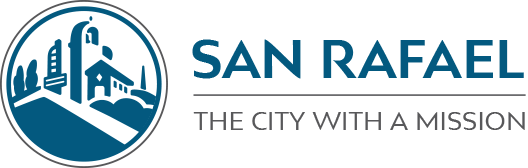 Agenda Item No: __Meeting Date: ____________	File No.:  TOPIC:	___________ PROJECTSUBJECT:	AUTHORIZE THE CITY MANAGER TO NEGOTIATE AND ENTER INTO A PROFESSIONAL SERVICES AGREEMENT WITH ________ FOR __________ SERVICES IN THE AMOUNT OF $_______RECOMMENDATION:  Authorize the City Manager to negotiate and enter into a Professional Services Agreement with ______ for _________ services, in the amount of $_________; and appropriate funds for the contract.BACKGROUND: ANALYSIS:  COMMUNITY OUTREACH:  FISCAL IMPACT:  OPTIONS: The City Council has the following options to consider on this matter:Authorize the City Manager to enter into the agreement as recommended.Do not authorize the City Manager to enter into the agreement and provide further direction to staff. RECOMMENDED ACTION: [INSERT SAME AS AT TOP].ATTACHMENT: COUNCIL AGENDA REPORT COUNCIL AGENDA REPORTDepartment: Department: Prepared by:City Manager Approval:  ______________